OrderIn the High Court of Justice		No: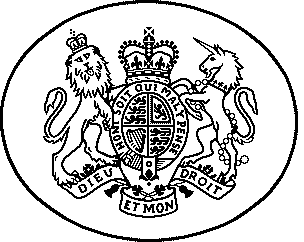 Family DivisionSitting at [place] THE CHILDREN ACT 1989THE SENIOR COURTS ACT 1981COUNCIL REGULATION (EC) No. 2201/2003[CONVENTION OF 19 OCTOBER 1996 ON JURISDICTION, APPLICABLE LAW, RECOGNITION AND ENFORCEMENT AND CO-OPERATION IN RESPECT OF PARENTAL RESPONSIBILITY AND MEASURES FOR THE PROTECTION OF CHILDREN]Delete or Adapt as appropriateThe Child(ren)	AA (a boy/girl born on dd/mm/yyyy)			BB (a boy/girl born on dd/mm/yyyy)			CC (a boy/girl born on dd/mm/yyyy)After hearing [name the advocate(s) who appeared]…After consideration of the documents lodged by the applicant and respondentAfter reading the statements and hearing the witnesses specified in paragraph [?] of the Recitals belowORDER MADE BY [NAME OF JUDGE] ON [DATE] SITTING IN []/[PRIVATE]The partiesThe Applicant is XX (represented by [INSERT SOLICITORS FIRM].The Respondent is [YY] (represented by [INSERT SOLICITORS FIRM].Specify any additional respondentsSpecify if any adult party acts by a litigation friendSpecify if the children or any of them act by a children’s guardian Unless otherwise stated, a reference in this order to ‘the respondent’ means all of the respondents.RecitalsThe Judge read the following documents:[INSERT DETAILS]The Judge heard the following oral evidence[INSERT DETAILS]The transfer of proceedings [give record number] from the [specify name of member state] to this jurisdiction has been completed and those proceedings are now deemed to be proceedings commenced in England & Wales pursuant to Part IV Children Act 1989.This court is satisfied that reasonable grounds exist to believe that the provisions of section 31 Children Act 1989 are met.This court has made an order today immediately preceding the making of this order by which the orders made in proceedings in [name of member state] were discharged.IT IS ORDERED THAT:The child(ren) shall be placed in the care of the applicant until [insert date].The care proceedings shall be allocated to the Family Court sitting at [place].The care proceedings shall be listed for a case management hearing at the Family Court sitting at [place] as soon as possible  and in any event by not later than [date ]. Time estimate 1 hour for CMH. The evidence filed in proceedings [transfer and registration proceedings] shall stand as evidence in these proceedings. No order for costs. Dated 